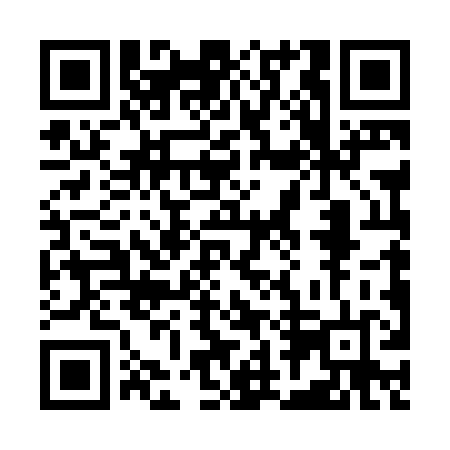 Ramadan times for Covedale, Ohio, USAMon 11 Mar 2024 - Wed 10 Apr 2024High Latitude Method: Angle Based RulePrayer Calculation Method: Islamic Society of North AmericaAsar Calculation Method: ShafiPrayer times provided by https://www.salahtimes.comDateDayFajrSuhurSunriseDhuhrAsrIftarMaghribIsha11Mon6:426:427:551:485:087:427:428:5512Tue6:406:407:541:485:087:437:438:5613Wed6:396:397:521:485:097:447:448:5714Thu6:376:377:501:475:097:457:458:5815Fri6:366:367:491:475:107:467:468:5916Sat6:346:347:471:475:107:477:479:0017Sun6:326:327:461:475:117:487:489:0218Mon6:316:317:441:465:117:497:499:0319Tue6:296:297:431:465:127:507:509:0420Wed6:276:277:411:465:127:517:519:0521Thu6:266:267:391:455:137:527:529:0622Fri6:246:247:381:455:137:537:539:0723Sat6:226:227:361:455:137:547:549:0824Sun6:216:217:351:445:147:557:559:0925Mon6:196:197:331:445:147:567:569:1026Tue6:176:177:311:445:157:577:579:1127Wed6:166:167:301:445:157:587:589:1228Thu6:146:147:281:435:167:597:599:1329Fri6:126:127:271:435:168:008:009:1530Sat6:106:107:251:435:168:018:019:1631Sun6:096:097:241:425:178:028:029:171Mon6:076:077:221:425:178:038:039:182Tue6:056:057:201:425:178:048:049:193Wed6:046:047:191:415:188:058:059:204Thu6:026:027:171:415:188:068:069:215Fri6:006:007:161:415:188:078:079:236Sat5:585:587:141:415:198:088:089:247Sun5:575:577:131:405:198:098:099:258Mon5:555:557:111:405:198:108:109:269Tue5:535:537:101:405:208:118:119:2710Wed5:525:527:081:405:208:118:119:28